„Sprache macht mobil“ –die Vorbereitungsgruppen an der Bertha-Benz-Realschule WieslochGrundsätzlich sind alle Schülerinnen und Schüler mit erhöhtem Sprachförderbedarf in Regelklassen integriert.Es werden im Schuljahr 2018/19 drei Sprachförderkurse angeboten:Vorbereitungsgruppe Basis -  die Fußgänger     richtet sich an Schülerinnen und Schüler nichtdeutscher Herkunft, die über keine oder nur geringe Deutschkenntnisse verfügen und sprachlich noch nicht dem Regelunterricht folgen könnender Sprachunterricht findet zeitgleich mit dem Regelunterricht statt, die Schülerinnen und Schüler verlassen ihre Klasse, unabhängig davon, welches Fach gerade stattfindetwird 7-stündig pro Woche unterrichtetneben elementarem Sprachunterricht findet eine Überleitung zum fachsensiblen Sprachunterricht stattVorbereitungsgruppe Aufbau I – die Fahrradfahrer    richtet sich an Schülerinnen und Schüler nichtdeutscher Herkunft, die im letzten Schuljahr in der Vorbereitungsklasse unterrichtet wurden, aktuell in einer 5. oder 6. Klasse sind und erhöhten Sprachförderbedarf habender Sprachunterricht findet möglichst nicht zeitgleich mit dem Regelunterricht statt, also z. B. in  7./ 8. Stunden wird 4-stündig pro Woche unterrichtetneben fachsensiblem Sprachunterricht findet sprachsensibler Fachunterricht statt: je zwei Lehrer und Lehrerinnen bereiten geisteswissenschaftlich-sprachliche Themen bzw. naturwissenschaftlich-sprachliche Themen aufnach erfolgreicher Testphase zu Beginn des Schuljahres und abhängig von den organisatorischen Möglichkeiten werden im Laufe des Schuljahres weitere Schülerinnen und Schüler mit erhöhtem Sprachförderbedarf  aus den Klassen 5 und 6 in die „Fahrradfahrer-Gruppe“ aufgenommenVorbereitungsgruppe Aufbau II – die Motorradfahrer  richtet sich an Schülerinnen und Schüler nichtdeutscher Herkunft, die im letzten Schuljahr in der Vorbereitungsklasse unterrichtet wurden, aktuell in einer 7. oder 8. Klasse sind und erhöhten Sprachförderbedarf habender Sprachunterricht findet möglichst nicht zeitgleich mit dem Regelunterricht statt, also z. B. in 7./ 8. Stunden wird 4-stündig pro Woche unterrichtetneben fachsensiblem Sprachunterricht findet sprachsensibler Fachunterricht statt: je zwei Lehrer und Lehrerinnen bereiten geisteswissenschaftlich-sprachliche Themen bzw. naturwissenschaftlich-sprachliche Themen aufnach erfolgreicher Testphase zu Beginn des Schuljahres und abhängig von den organisatorischen Möglichkeiten werden im Laufe des Schuljahres weitere Schülerinnen und Schüler mit erhöhtem Sprachförderbedarf aus den Klassen 7 und 8 in die „Motorradfahrer-Gruppe“ aufgenommen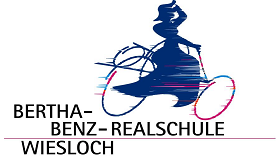 